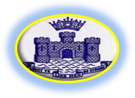 The Friends of HMS ConwayRegistered Charity No: 1070944Subscription to Friends of HMS Conway (Regd.Charity No. 1070944) I wish to become a subscriber to Friends of HMS Conway and to pay an annual subscription. ** I am a UK taxpayer and wish my subscription together with any other donations I make to this Charity to qualify for Gift Aid relief. I will advise the Charity if I cease to pay enough tax to cover the tax relief on my subscription.**
** Delete if not applicable Name: 
Address: Postcode:
Tel. No:
E-mail address:
Conway dates if applicable: Signature:
Date:
Minimum subscription is £25per annum. Payment by Standing Order is preferred as this helps to keep administration costs down. If this is not possible, payment can be made by bank transfer using the details on the standing order form and your name as reference. Otherwise cheques payable to Friends of HMS Conway can be sent to the address below. [Overseas subscribers not having a sterling bank account may send foreign currency. Please do not send foreign currency cheques which are costly to exchange.] If paying by cheque in Euros the cheque must be for a value of 75 pounds or more otherwise it will be declined by the bank. DATA PROTECTION POLICY Subscribers, donors and trustees’ personal details are kept securely and are used only for the purposes of the charity. Such details will not be shared with any third party with the exception of; 1. HMRC for the purposes of claiming gift aid tax relief on qualifying subscriptions and donations. We will continue to send you news of the charity. If at any time you decide you do not wish to receive such communications, you can let us know by email, phone or post. As a subscriber to a registered charity you will automatically receive annually AGM notices and accounts. If you have any questions please let us know. 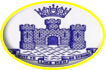 Friends of HMS Conway REGISTERED CHARITY No: 1070944 STANDING ORDER AUTHORITY To:		Bank
Bank Address: Account No: Sort Code: Account name: Please pay the sum of £             (minimum £10) on the          day of  202   and on the same date each year until further notice to the CAF Cash Account with the Charities Aid Foundation for the credit of Friends of HMS Conway. Account Name: 	Friends of HMS Conway Account No: 	00005735
Sort Code: 	40-52-40 Subscriber’s Name: Address: Date 	Signature Please complete and either email it to morleidr403@runbox.com, or post it toMike Pickthorne, Flat 15, Mary Sunley House, Banstead Street, LEEDS, W. Yorks, LS8 5RU.